Publicado en  el 18/08/2016 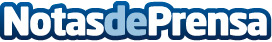 Cómo conseguir una coleta con volumenDatos de contacto:Nota de prensa publicada en: https://www.notasdeprensa.es/como-conseguir-una-coleta-con-volumen_1 Categorias: Moda Sociedad http://www.notasdeprensa.es